Firmenprofil SchachermayerSteckbriefUnternehmen: 		Schachermayer-Großhandelsgesellschaft m.b.H.Branche: 		Großhandel für Holz- und Metallwaren Logo: 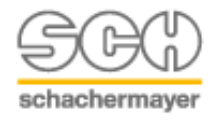 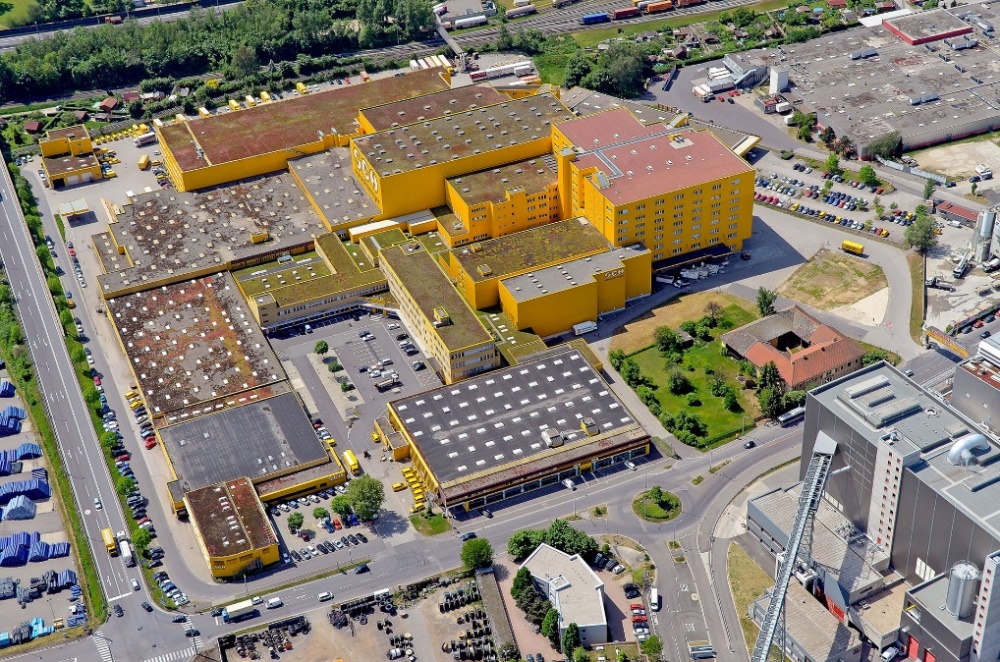 Abbildung 2 Schachermayer (https://de.wikipedia.org/wiki/Schachermayer-Großhandelsgesellschaft#/media/File:SCH_Luft.jpg)Lage: 			Hauptsitz im Industriegebiet/Hafen, LinzSieben Schauräume in Österreich und weitere Niederlassungen in Europa Gründung: 		1838 von Joseph SchachermayerGeschäftsleitung:	Gerd und Josef Schachermayer (sechste Generation)Produktsortiment (für Privat- und Gewerbekunden): über 150 000 Artikel gegliedert in Wohnen, Bauen und Fertigen, Maschinen (Holz- und Metallbearbeitung)Dienstleistungen (für Gewerbekunden): Logistik, C-Teil Management, C-online, SCH-Plus BeratungVertriebskanäle: 	Printkatalog, Webkatalog, virtueller Schauraum, Direktvertrieb in den Filialen Mitarbeiter/Innen: 	über 2000 Tochtergesellschaft: 	RechbergerFirmenphilosophie: Dienstleistungsformel „97 48 10-Regel“ bedeutet: mindestens 97 Prozent der 150 000 Produkte muss zumindest einmal auf Lager sein,die maximale Lieferzeit im Umkreis von 500 km darf 48 Stunden nicht überschreiten,die höchste Wartezeit eines Kunden, welcher direkt zur Firma kommt, um ein Produkt abzuholen, darf höchstens 10 Minuten betragen. Kontaktdaten: Schachermayer-Großhandelsgesellschaft m.b.H.
Schachermayerstraße 2
A-4020 Linz

Telefon: +43 (0)732 / 6599 - 0
Telefax:+43 (0)732 / 6599 - 1360

E-Mail: info@schachermayer.at

Geschäftszeiten:
Montag - Donnerstag: 6:30 - 17:00 Uhr
Freitag: 6:30 - 12:30 UhrLink für weiter Informationen:http://www.schachermayer.at/unternehmen/Begriffsrecherche:ABC AnalyseC-Teil ManagementC-onlineIso ZertifizierungBaubeschlägeMöbelbeschlägeDirektvertriebBefestigungstechnik Ziele:AFB 1: 		Die SuS können die Aufgabenbereiche des Unternehmens wiedergeben. Die SuS können interne Abläufe eines Großhändlers beschreiben. AFB 2: 		Die SuS können das Arbeitsumfeld verschiedener Unternehmen vergleichen.AFB 3:		Die SuS können über die Standortfaktoren des Unternehmens reflektieren. Was ist für uns interessant? Vorschlag:Motto der Exkursion„Von der Bestellung bis zur Abholung…“Mögliche Fragen:Wie hoch ist die Frauenquote? Welche Mitarbeiterservices gibt es? z.B: Betriebskindergarten, Betriebskantine, …Werden Fortbildungsmöglichkeiten angeboten?Werden jährlich Lehrlinge aufgenommen? Welche Lehrberufe kann man erlernen? Gibt es Förderungen für Mädchen (Girls-Day, …)?